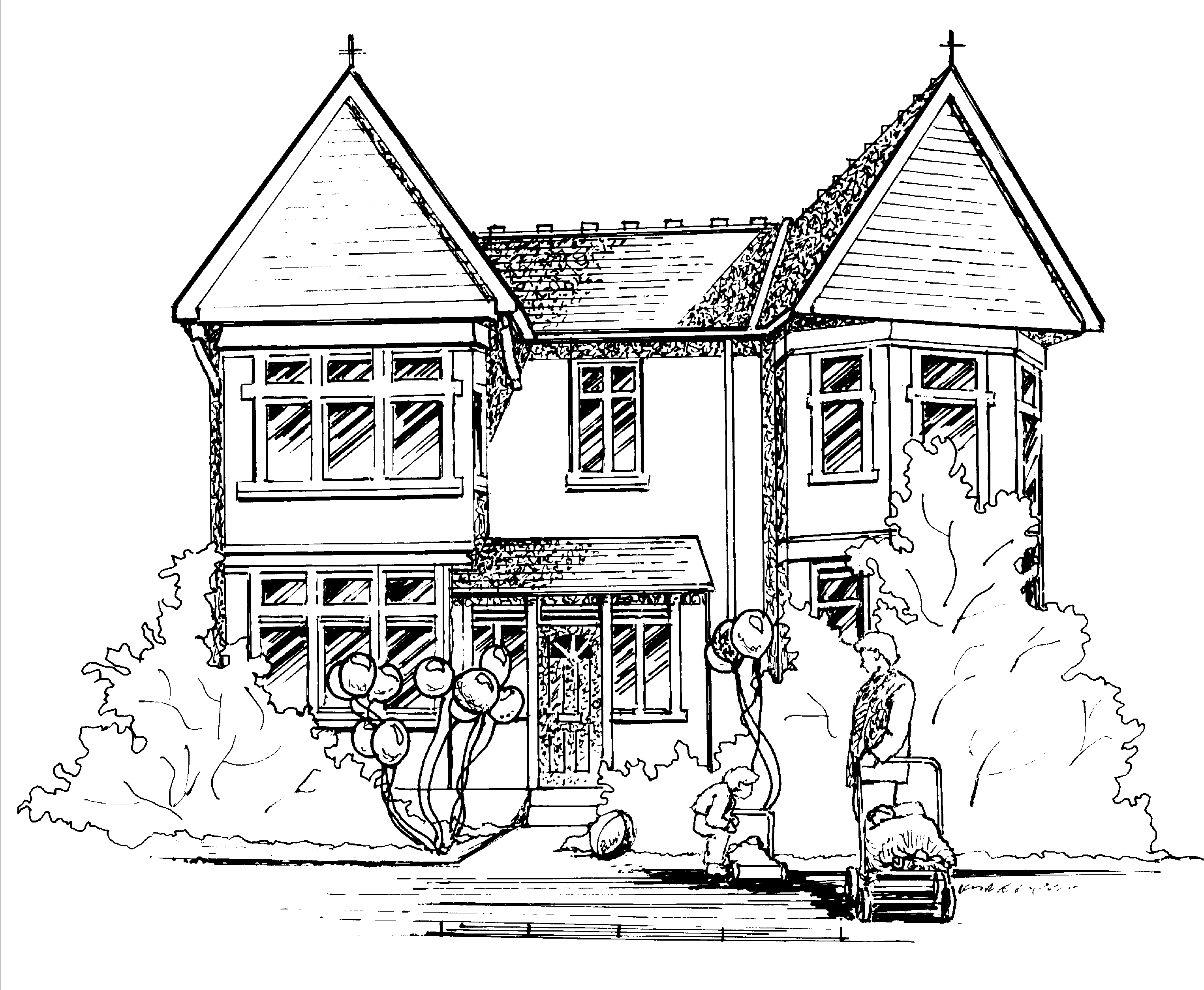 Hi all, Just a reminder if all of you could please return your child’s sponsorship form and collected money by next weekFriday 29th March.Baby RoomNext week the babies will start learning about Spring. Jackie has asked if all babies could bring in a photo of when they were first born to see how much they have grown.  Toddler RoomToddler Room will also be learning about the season Spring. They have asked if the children can each bring in a flower for them to smell and so they can see real life flowers as they paint and decorate their own, they will also be planting seeds in the garden.    Pre-School and Nursery Class.Next week the children have asked if we can learn about pirates. So, we will be incorporating their interest in our play by building a pirate ship, making treasure maps and telescopes as we pretend to be pirates in our play. If you have any books or props that will fit in with our learning, please feel free to bring them in.  Next week our focus children will be Eddie, Edward and Ella.Our letter of the week will be ‘f’, Firefighter Fred if you could encourage your child to find an object beginning with this letter for them to show to their peers during group discussions. NoticeIf you change any of your personal information such as address, phone number or emails could you please let a member of the management team know, so that we have up to date information for all parents in case we need to contact you.Many thanks   Claire.